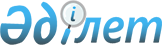 О бюджете сельского округа Сунаката на 2022-2024 годы
					
			С истёкшим сроком
			
			
		
					Решение Жанакорганского районного маслихата Кызылординской области от 30 декабря 2021 года № 182. Прекращено действие в связи с истечением срока
      В соответствии с пунктом 2 статьи 9-1 кодекса Республики Казахстан "Бюджетный кодекса Республики Казахстан" и статьи 6 Закона Республики Казахстан "О местном государственном управлении и самоуправлении в Республике Казахстан" Жанакорганский районный маслихат РЕШИЛ:
      1. Утвердить бюджет сельского округа Сунаката на 2022-2024 годы согласно приложениям 1, 2 и 3, в том числе на 2022 год в следующем объеме:
      1)доходы – 109 005,3 тысяч тенге, в том числе:
      налоговые поступления – 4005,0 тысяч тенге;
      поступления от продажи основного капитала – 0 ;
      поступления трансфертов – 105 000,3 тысяч тенге;
      2) затраты – 109 812,1 тысяч тенге;
      3) чистое бюджетное кредитование – 0;
      бюджетные кредит – 0;
      погащение бюджетных кредитов – 0;
      4) сальдо по операциям с финансовыми активами – 0;
      приобритение финансовых активов – 0;
      поступления от продажи финансовых активов государства – 0;
      5) дефицит (профицит) бюджета – -806,8 тысяч тенге;
      6) финансирование дефицита (использование профицита) бюджета – 806,8 тысяч тенге.
      Сноска. Пункт 1 - в редакции решения Жанакорганского районного маслихата Кызылординской области от 11.08.2022 № 271 (вводится в действие с 01.01.2022).


      2. Объем субвенций на 2022 год передаваемый из районного бюджета в бюджет сельского округа 40 919 тысяч тенге.
      3. Настоящее решение вводится в действие с 1 января 2022 года и подлежит официальному опубликованию. Бюджет сельского округа Сунаката на 2022 год
      Сноска. Приложение 1 - в редакции решения Жанакорганского районного маслихата Кызылординской области от 11.08.2022 № 271 (вводится в действие с 01.01.2022). Бюджет сельского округа Сунаката на 2023 год Бюджет сельского округа Сунаката на 2024 год
					© 2012. РГП на ПХВ «Институт законодательства и правовой информации Республики Казахстан» Министерства юстиции Республики Казахстан
				
      Секретарь Жанакорганского районного маслихата 

Г.Сопбеков
Приложение 1 к решению
Жанакорганского районного маслихата
30 декабря 2021 года № 182
Категория
Категория
Категория
Категория
Сумма, тысяч тенге
Класс
Класс
Класс
Сумма, тысяч тенге
Подкласс
Подкласс
Сумма, тысяч тенге
I. ДОХОДЫ
109005,3
1
Налоговые поступления
4005
04
Налоги на собственность
4005
1
Hалоги на имущество
54
3
Земельный налог
300
4
Налог на транспортные средства
3 333
5
Единый земельный налог
303
05
Внутренние налоги на товары, работы и услуги
15
3
Поступления за использование природных и других ресурсов
15
4
Поступление трансфертов
105000,3
02
Трансферты из вышестоящих органов государственного управления
105000,3
3
Трансферты из бюджетов городов районного значения, сел, поселков, сельских округов
105000,3
Функциональная группа
Функциональная группа
Функциональная группа
Функциональная группа
Сумма, тысяч тенге
Администратор бюджетных программ
Администратор бюджетных программ
Администратор бюджетных программ
Сумма, тысяч тенге
Программа
Программа
Сумма, тысяч тенге
Наименование
Сумма, тысяч тенге
II. ЗАТРАТЫ
109812,1
01
Государственные услуги общего характера
39936,0
124
Аппарат акима города районного значения, села, поселка, сельского округа
39936,0
001
Услуги по обеспечению деятельности акима города районного значения, села, поселка, сельского округа
39936,0
06
Социальная помощь и социальное обеспечение
8 807
124
Аппарат акима города районного значения, села, поселка, сельского округа
8 807
003
Оказание социальной помощи нуждающимся гражданам на дому
8 807
07
Жилищно-коммунальное хозяйство
7575,9
124
Аппарат акима города районного значения, села, поселка, сельского округа
7575,9
008
Освещение улиц в населенных пунктах
3769
009
Обеспечение санитарии населенных пунктов
274
011
Благоустройство и озеленение населенных пунктов
3532,9
08
Культура, спорт, туризм и информационное пространство
15 570
124
Аппарат акима города районного значения, села, поселка, сельского округа
15 307
006
Поддержка культурно-досуговой работы на местном уровне
15 307
124
Аппарат акима города районного значения, села, поселка, сельского округа
263
028
Проведение физкультурно- оздравительных и спортивных мероприятии на местном уровне
263
12
Транспорт и коммуникация
35094,3
124
Аппарат акима города районного значения, села, поселка, сельского округа
35094,3
045
Капитальный и текущий ремонт дорог в городах районного значения, селах, поселках, сельских округах
35094,3
13
Прочие
2 716
124
Аппарат акима города районного значения, села, поселка, сельского округа
2 716
040
Реализация мер по содействию экономическому развитию регионов в рамках Программы "Развитие регионов"
2 716
15
Трансферты
112,9
124
Аппарат акима города районного значения, села, поселка, сельского округа
112,9
048
Возврат неиспользованных (недоиспользованных)целевых трансфертов
112,9
5. Дефицит (профицит) бюджета
-806,8
6. Финансирование дефицита (использование профицита) бюджета
806,8
8 
Используемые остатки бюджетных средств
806,8
01 
Остатки средств бюджета
806,8
1 
Свободные остатки бюджетных средств
806,8приложение 2 к решению
Жанакорганского районного маслихата
от 30 декабря 2021 года № 182
Категория
Категория
Категория
Категория
Категория
Сумма, тысяч тенге
Класс
Класс
Класс
Класс
Сумма, тысяч тенге
Подкласс
Подкласс
Подкласс
Сумма, тысяч тенге
I. ДОХОДЫ
I. ДОХОДЫ
56 839
1
Налоговые поступления
Налоговые поступления
3 871
04
Налоги на собственность
Налоги на собственность
3 871
1
Hалоги на имущество
Hалоги на имущество
56
3
Земельный налог
Земельный налог
315
4
Налог на транспортные средства
Налог на транспортные средства
3 500
4
Поступление трансфертов
Поступление трансфертов
52 968
02
Трансферты из вышестоящих органов государственного управления
Трансферты из вышестоящих органов государственного управления
52 968
3
Трансферты из бюджетов городов районного значения, сел, поселков, сельских округов
Трансферты из бюджетов городов районного значения, сел, поселков, сельских округов
52 968
Функциональная группа
Функциональная группа
Функциональная группа
Функциональная группа
Функциональная группа
Сумма, тысяч тенге
Функциональная подгруппа
Функциональная подгруппа
Функциональная подгруппа
Функциональная подгруппа
Сумма, тысяч тенге
Администратор бюджетных программ
Администратор бюджетных программ
Администратор бюджетных программ
Сумма, тысяч тенге
Программа
Программа
Сумма, тысяч тенге
Наименование
Сумма, тысяч тенге
II. ЗАТРАТЫ
56 839
1
Государственные услуги общего характера
32 140
1
Представительные, исполнительные и другие органы, выполняющие общие функции государственного управления
32 140
124
Аппарат акима города районного значения, села, поселка, сельского округа
32 140
001
Услуги по обеспечению деятельности акима города районного значения, села, поселка, сельского округа
32 140
6
Социальная помощь и социальное обеспечение
4 093
2
Социальная помощь
4 093
124
Аппарат акима города районного значения, села, поселка, сельского округа
4 093
003
Оказание социальной помощи нуждающимся гражданам на дому
4 093
7
Жилищно-коммунальное хозяйство
6 564
3
Благоустройство населенных пунктов
6 564
124
Аппарат акима города районного значения, села, поселка, сельского округа
6 564
008
Освещение улиц в населенных пунктах
1 064
009
Обеспечение санитарии населенных пунктов
274
011
Благоустройство и озеленение населенных пунктов
5 226
8
Культура, спорт, туризм и информационное пространство
11 326
1
Деятельность в области культуры
11 063
124
Аппарат акима города районного значения, села, поселка, сельского округа
11 063
006
Поддержка культурно-досуговой работы на местном уровне
11 063
2
Спорт
263
124
Аппарат акима города районного значения, села, поселка, сельского округа
263
028
Проведение физкультурно- оздравительных и спортивных мероприятии на местном уровне
263
13
Прочие
2 716
9
Прочие
2 716
124
Аппарат акима города районного значения, села, поселка, сельского округа
2 716
040
Реализация мероприятий для решения вопросов обустройства населенных пунктов в реализацию мер по содействию экономическому развитию регионов в рамках Программы развития регионов до 2020 года
2 716
3.Чистое бюджетное кредитование
0
4. Сальдо по операциям с финансовыми активами
0
5. Дефицит (профицит) бюджета
0
6. Финансирование дефицита (использование профицита) бюджета
0приложение 3 к решению
Жанакорганского районного маслихата
от 30 декабря 2021 года № 182
Категория
Категория
Категория
Категория
Категория
Категория
Сумма, тысяч тенге
Класс
Класс
Класс
Класс
Класс
Сумма, тысяч тенге
Подкласс
Подкласс
Подкласс
Подкласс
Сумма, тысяч тенге
I. ДОХОДЫ
I. ДОХОДЫ
58 425
1
Налоговые поступления
Налоговые поступления
3 871
04
Налоги на собственность
Налоги на собственность
3 871
1
1
Hалоги на имущество
Hалоги на имущество
56
3
3
Земельный налог
Земельный налог
315
4
4
Налог на транспортные средства
Налог на транспортные средства
3 500
4
Поступление трансфертов
Поступление трансфертов
54 554
02
Трансферты из вышестоящих органов государственного управления
Трансферты из вышестоящих органов государственного управления
54 554
3
3
Трансферты из бюджетов городов районного значения, сел, поселков, сельских округов
Трансферты из бюджетов городов районного значения, сел, поселков, сельских округов
54 554
Функциональная группа
Функциональная группа
Функциональная группа
Функциональная группа
Функциональная группа
Функциональная группа
Сумма, тысяч тенге
Функциональная подгруппа
Функциональная подгруппа
Функциональная подгруппа
Функциональная подгруппа
Функциональная подгруппа
Сумма, тысяч тенге
Администратор бюджетных программ
Администратор бюджетных программ
Администратор бюджетных программ
Администратор бюджетных программ
Сумма, тысяч тенге
Программа
Программа
Программа
Сумма, тысяч тенге
Наименование
Сумма, тысяч тенге
II. ЗАТРАТЫ
58 425
1
Государственные услуги общего характера
33 726
1
Представительные, исполнительные и другие органы, выполняющие общие функции государственного управления
33 726
124
Аппарат акима города районного значения, села, поселка, сельского округа
33 726
001
001
Услуги по обеспечению деятельности акима города районного значения, села, поселка, сельского округа
33 726
6
Социальная помощь и социальное обеспечение
4 093
2
Социальная помощь
4 093
124
Аппарат акима города районного значения, села, поселка, сельского округа
4 093
003
003
Оказание социальной помощи нуждающимся гражданам на дому
4 093
7
Жилищно-коммунальное хозяйство
6 564
3
Благоустройство населенных пунктов
6 564
124
Аппарат акима города районного значения, села, поселка, сельского округа
6 564
008
008
Освещение улиц в населенных пунктах
1 064
009
009
Обеспечение санитарии населенных пунктов
274
011
011
Благоустройство и озеленение населенных пунктов
5 226
8
Культура, спорт, туризм и информационное пространство
11 326
1
Деятельность в области культуры
11 063
124
Аппарат акима города районного значения, села, поселка, сельского округа
11 063
006
006
Поддержка культурно-досуговой работы на местном уровне
11 063
2
Спорт
263
124
Аппарат акима города районного значения, села, поселка, сельского округа
263
028
028
Проведение физкультурно- оздравительных и спортивных мероприятии на местном уровне
263
13
Прочие
2 716
9
Прочие
2 716
124
Аппарат акима города районного значения, села, поселка, сельского округа
2 716
040
040
Реализация мероприятий для решения вопросов обустройства населенных пунктов в реализацию мер по содействию экономическому развитию регионов в рамках Программы развития регионов до 2020 года
2 716
3.Чистое бюджетное кредитование
0
4. Сальдо по операциям с финансовыми активами
0
5. Дефицит (профицит) бюджета
0
6. Финансирование дефицита (использование профицита) бюджета
0